Supplementary Tables and FiguresComprehensive Characterization of the Coding and Non-coding Single Nucleotide Polymorphisms in the Tumor Protein p63 (TP63) Gene Using In silico ToolsShamima Akter1, Shafaat Hossain2, Md. Ismail Hosen2, Hossain Uddin Shekhar2*1   Department of Bioinformatics and Computational Biology, George Mason University, Fairfax, Virginia- 220302 Department of Biochemistry and Molecular Biology, University of Dhaka, Dhaka-1000, Bangladesh.*Correspondence to: Dr. Hossain Uddin Shekhar, Professor, Department of Biochemistry and Molecular Biology, University of Dhaka, Dhaka-1000, Bangladesh, Email: hossainshekhar@du.ac.bdTable S1. Functional nsSNPs Prediction in TP63 in SIFT, PolyPhen2, CADDTable S2.   Analysis of nsSNPs using PROVEAN and ClinVar                                              Table S3. Regulome DB results of non-coding SNPs                                               Table S4.  miRNA binding site prediction of noncoding SNPs in TP63 protein through PolymiRTS               Table S5. PolymiRTS Results of noncoding SNPs for disease association              Figure S1. SNP types and number of TP63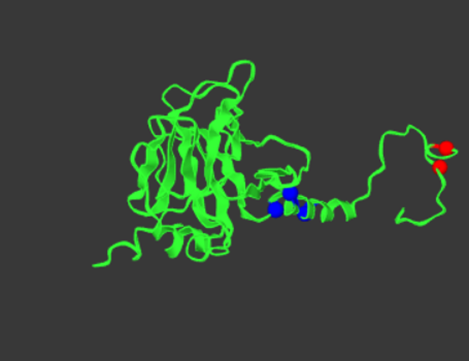 Figure S2. Mutations in protein structure. The positions of the SNPs are C347F, D355N, G349E, R376C, R408C, R408H, R379C, R379H 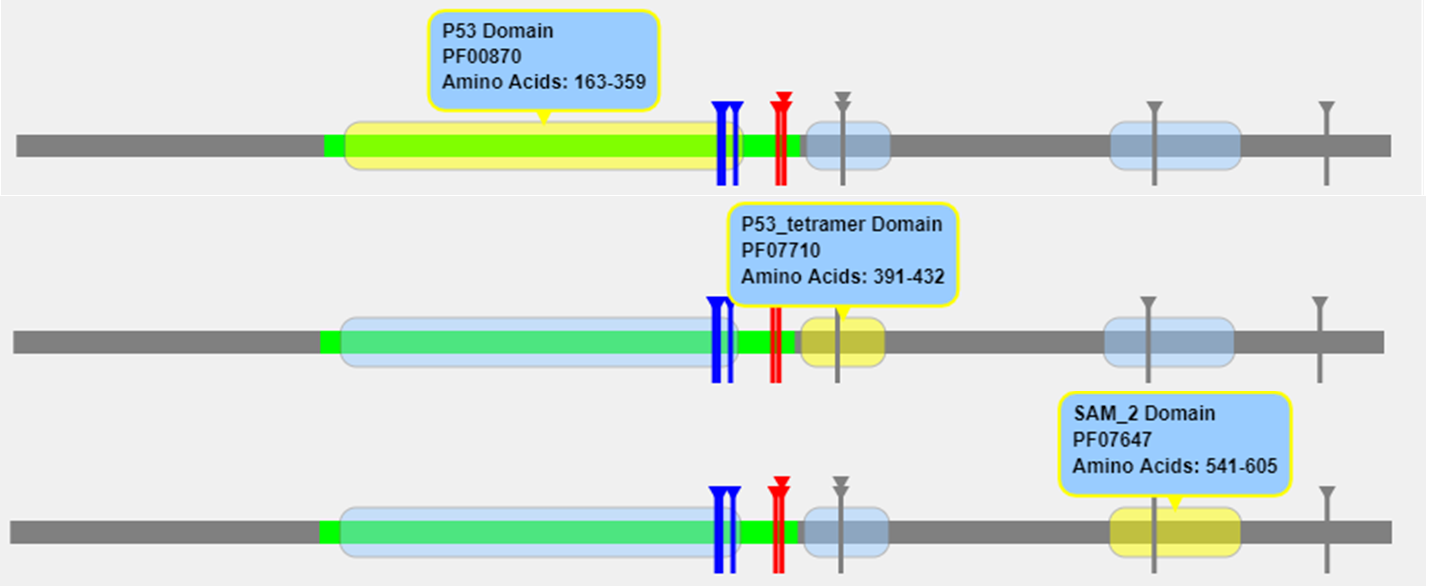 Figure S3. Three domains are shown in yellow color with blue box labelling after structural analysis with Mutation 3D. Vertical sticks shows the mutation in different domains. P53 domain is the DNA binding domain of TP63. R266Q,R318H,R319H,R337Q,R343Q,C347F, D351G,G349E,D355N, are present in p53 domain or DNA binding domain, R376C, R408C, R408H, R379C, R379H are in p53_tetramer domain and L562R in Sam domain. 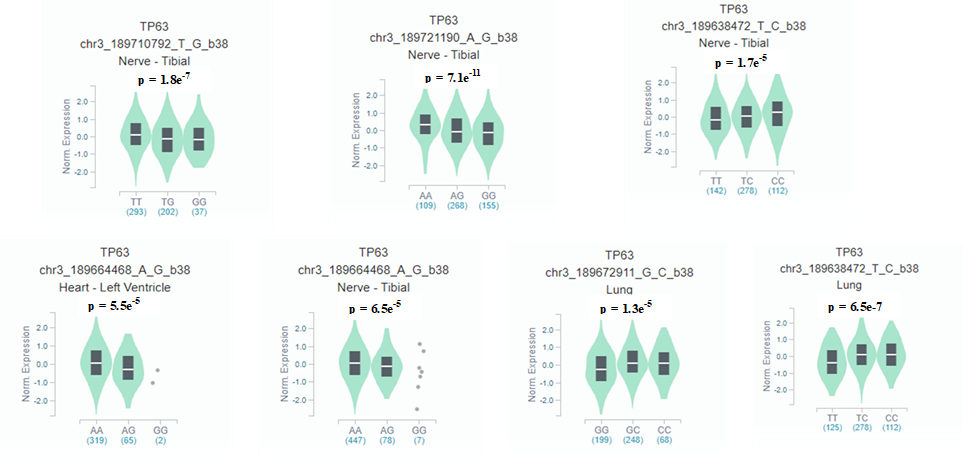 Figure S5:  Ramachandran plot statistics of Precheck analysis in PDB sum server for 3D structure of TP63 protein :2RMN.A,B,L denote the alpha, beta, and loop structures in protein.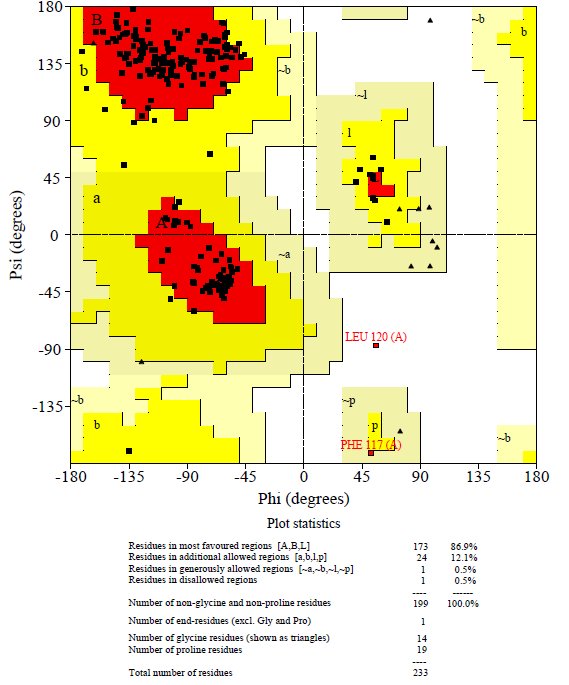 Variant IDSNPSourceConseq.Type(SNP type)SIFT_classPolyPhen2 classCADD_classrs1266601767D178YdbSNPmissense variantdeleteriousprobably damaginglikely deleteriousrs866938979S189LdbSNPmissense variantdeleteriousprobably damaginglikely deleteriousrs1057517984Y202CdbSNPmissense variantdeleteriousprobably damaginglikely deleteriousrs121908849R266QdbSNPmissense variantdeleteriousprobably damaginglikely deleteriousrs121908840R318HdbSNPmissense variantdeleteriousprobably damaginglikely deleteriousrs886039442R319HdbSNPmissense variantdeleteriousprobably damaginglikely deleteriousrs1320920860V325DdbSNPmissense variantdeleteriousprobably damaginglikely deleteriousrs753404887D331VdbSNPmissense variantdeleteriousprobably damaginglikely deleteriousrs1040062725G332RdbSNPmissense variantdeleteriousprobably damaginglikely deleteriousrs113993967R337QdbSNPmissense variantdeleteriousprobably damaginglikely deleteriousrs1029852196R338HdbSNPmissense variantdeleteriousprobably damaginglikely deleteriousrs121908841R343QdbSNPmissense variantdeleteriousprobably damaginglikely deleteriousrs1064793282C347FdbSNPmissense variantdeleteriousprobably damaginglikely deleteriousrs866267914G349EdbSNPmissense variantdeleteriousprobably damaginglikely deleteriousrs121908844D351GdbSNPmissense variantdeleteriousprobably damaginglikely deleteriousrs1553857889D355NdbSNPmissense variantdeleteriousprobably damaginglikely deleteriousrs757536818R376CdbSNPmissense variantdeleteriousprobably damaginglikely deleteriousrs761885185R379CdbSNPmissense variantdeleteriousprobably damaginglikely deleteriousrs765502786R379HdbSNPmissense variantdeleteriousprobably damaginglikely deleteriousrs1173679499R393QdbSNPmissense variantdeleteriousprobably damaginglikely deleteriousrs1282887680R408CdbSNPmissense variantdeleteriousprobably damaginglikely deleteriousrs751698974R408HdbSNPmissense variantdeleteriousprobably damaginglikely deleteriousrs886039443F552CdbSNPmissense variantdeleteriousprobably damaginglikely deleteriousrs121908843C561GdbSNPmissense variantdeleteriousprobably damaginglikely deleteriousrs774221257L562RdbSNPmissense variantdeleteriousprobably damaginglikely deleteriousrs1172845743Y574CdbSNPmissense variantdeleteriousprobably damaginglikely deleteriousrs774550896R647HdbSNPmissense variantdeleteriousprobably damaginglikely deleteriousrs764601563R655QdbSNPmissense variantdeleteriousprobably damaginglikely deleteriousVariant IDSNPSourcePROVEAN score PROVEAN impactClinVar resultrs1266601767D178YdbSNP-3.381Deleteriousnot foundrs866938979S189LdbSNP-5.556Deleteriousnot foundrs1057517984Y202CdbSNP-7.964DeleteriousLikely pathogenicrs121908849R266QdbSNP-3.612DeleteriousPathogenicrs121908840R318HdbSNP-4.645DeleteriousPathogenicrs886039442R319HdbSNP-4.627DeleteriousPathogenicrs1320920860V325DdbSNP-4.628Deleteriousnot foundrs753404887D331VdbSNP-6.694Deleteriousnot foundrs1040062725G332RdbSNP-5.704Deleteriousnot foundrs113993967R337QdbSNP-3.618DeleteriousPathogenicrs1029852196R338HdbSNP-4.523DeleteriousUncertain significancers121908841R343QdbSNP-3.663DeleteriousPathogenicrs1064793282C347FdbSNP-10.073DeleteriousPathogenicrs866267914G349EdbSNP-7.342DeleteriousPathogenicrs121908844D351GdbSNP-6.41DeleteriousPathogenicrs1553857889D355NdbSNP-3.512DeleteriousPathogenicrs757536818R376CdbSNP-3.65Deleteriousnot foundrs761885185R379CdbSNP-2.648DeleteriousUncertain significancers765502786R379HdbSNP-1.476NeutralUncertain significancers1173679499R393QdbSNP-2.402Neutralnot foundrs1282887680R408CdbSNP-7.064Deleteriousnot foundrs751698974R408HdbSNP-4.461Deleteriousnot foundrs886039443F552CdbSNP-2.7DeleteriousLikely pathogenicrs121908843C561GdbSNP-3.819DeleteriousLikely pathogenicrs774221257L562RdbSNP-2.328Neutralnot foundrs1172845743Y574CdbSNP-2.828Deleteriousnot foundrs774550896R647HdbSNP-2.062Neutralnot foundrs764601563R655QdbSNP-1.246Neutralnot founddbSNP IDsRegulome DB RankRegulome DB ScoreTypePosition in respect to TP63 rs622900042a0.67948Intron VariantIntron 1-2rs67749342a1Intron VariantIntron 1-2rs117082782b0.68277Intron VariantIntron 3-4rs19137212b0.43292Intron VariantIntron 4-5rs1913722, rs578989012b0.62301Intron VariantIntron 4-5rs44888092b0.57802Intron VariantIntron 1-2rs46870902b0.43292Intron VariantIntron 1-2rs558039422b0.46415Intron VariantIntron 3-4rs561046352b0.70883Intron VariantIntron 4-5rs64444042b0.50526Intron VariantIntron 4-5rs67948982b0.67017Intron VariantIntron 1-2rs67971742b0.93104Intron VariantIntron 1-2rs791557992b0.55744Intron VariantIntron 1-2rs796590662b0.69579Intron VariantIntron 3-4rs98301372b0.70883Intron VariantIntron 3-4rs98477452b0.63796Intron VariantIntron 1-2rs100494722c0.49417Intron VariantIntron 1-2rs46870852c0.42417Intron VariantIntron 1-2rs67777282c0.9Intron VariantIntron 4-5rs286730643a0.974335 prime UTR variant5 prime UTR rs7823371370.184123 prime UTR variant3 prime UTR rs7319979970.184123 prime UTR variant3 prime UTRLocationdbSNP IDVariantWobbleAncestralAllelemiR IDConservationmiRSiteFunctionExpcontext+189612062rs142981128SNPYGGhsa-miR-22-3p16accaccGGCAGCTDN-0.161189612062rs142981128SNPYGGhsa-miR-138-5p14acCACCAGCAgctCN-0.35189612062rs142981128SNPYGGhsa-miR-3692-5p14accaCCAGCAGctCN-0.186189612062rs142981128SNPYGGhsa-miR-445613aCCACCAGcagctCN-0.192189612062rs142981128SNPYGGhsa-miR-4722-5p14tctcatCTCCTGCON-0.168189612196rs140149400SNPYAAhsa-miR-1273f19cagaCCATCTCttDN-0.149189612196rs140149400SNPYAAhsa-miR-452719CAGACCAtctcttDN-0.131189612196rs140149400SNPYAAhsa-miR-6503-5p19CAGACCAtctcttDN-0.131189612196rs140149400SNPYAAhsa-miR-6753-3p19CAGACCAtctcttDN-0.119189612196rs140149400SNPYAAhsa-miR-7107-3p19CAGACCAtctcttDN-0.116189612196rs140149400SNPYAGhsa-miR-409-5p12catatcGGTAACCCN-0.073189613717rs36099321SNPNCChsa-miR-18410gtttcCCGTCCAtDN-0.135189613717rs36099321SNPNCChsa-miR-4804-5p10gtttcCCGTCCAtDN-0.122189613717rs36099321SNPNCChsa-miR-4520a-3p10gtttcCTGTCCAtCN-0.011189613717rs36099321SNPNCChsa-miR-63613tggtaaCAAGCACCN-0.166189614414rs36064124SNPNCChsa-miR-6892-5p13ctgctTCCCTTAcDN-0.119189614507rs35861864SNPYGGhsa-miR-101-3p10tGTACTGTgtctcDN-0.086Disease/TraitPubMedIDMarkerIDP_ValueBrain imaging20100581rs7610017NSLung cancer23143601rs44888090.000000004Lung cancer21725308rs44888097E-26Lung adenocarcinoma22797724rs109374057E-17Lung adenocarcinoma20871597rs109374057E-12Acute lymphoblastic leukemia (childhood)22076464rs175051020.000000009Acute lymphoblastic leukemia (childhood)22076464rs175051020.00000002Bladder cancer20972438rs7105212E-10Urinary bladder cancer20348956rs7105210.00000006Urinary bladder cancer18794855rs7105210.0000001